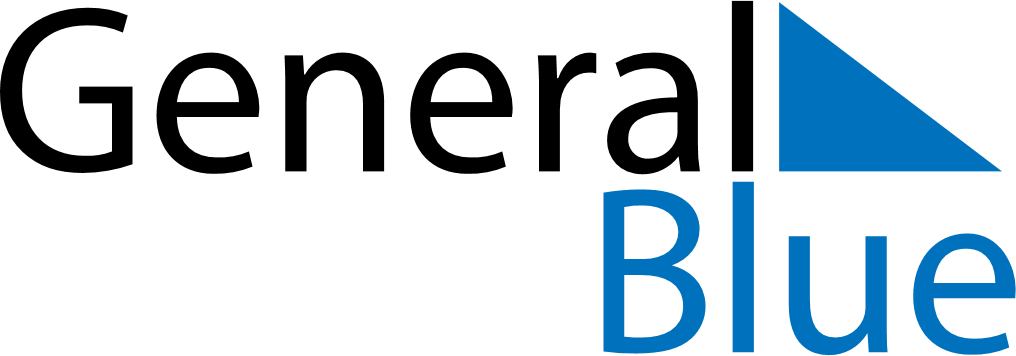 June 1840June 1840June 1840June 1840June 1840SundayMondayTuesdayWednesdayThursdayFridaySaturday123456789101112131415161718192021222324252627282930